      Střední škola, Základní škola a Mateřská škola,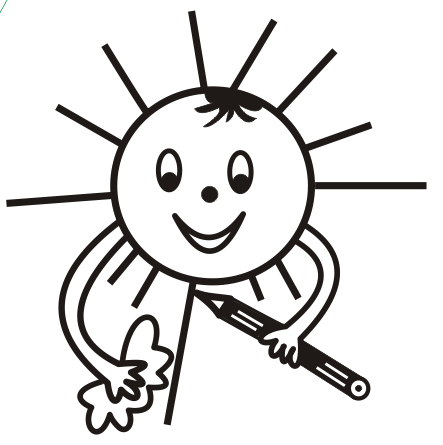 Frýdek-Místek, příspěvková organizace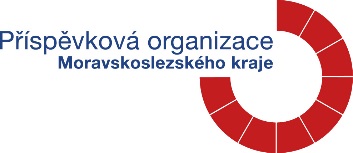 Sídlo organizace: Pionýrů 2352, 738 01 Frýdek-Místektel.: 558433525, 774 433 525, e-mail: ruzovka@ruzovka.euŽádost zákonných zástupců o odklad povinné školní docházkyPodle ustanovení § 37 zákona č. 561/2004 Sb., o předškolním, základním, středním, vyšším odborném a jiném vzdělávání (školský zákon), ve znění pozdějších předpisů, žádám o odklad povinné školní docházky pro školní rok 2023/2024 pro dítě:Jméno a příjmení dítěte: 			……………………………………………………………………………Datum narození:	……………………………………………………Místo trvalého pobytu (popřípadě jiná adresa pro doručování):  ..........................................................................Žadatel (zákonný zástupce): Jméno a příjmení: …………………………………………………………………………Datum narození: ………………………………………………………………………….Místo trvalého pobytu (popřípadě jiná adresa pro doručování):  ..........................................................................K žádosti přikládám doporučení:vyjádření odborného lékařevyjádření speciálně pedagogického centraV ………………………… dne ………………………                                                                    ………………………………………………                                                                                    podpis zákonného zástupce______________________________________________________________________                                                             (údaje školy)Datum doručení: ………………………………………………………Registrační číslo: ………………… 